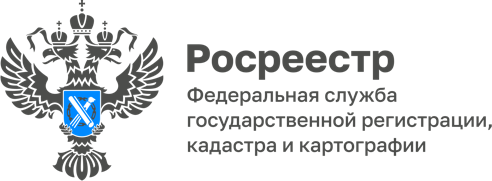 10.10.2022Уточнены требования к составу и содержанию проектной документации лесного участкаПриказом Минприроды России от 15.08.2022 № 533 внесены изменения в Требования к составу и к содержанию проектной документации лесного участка, порядок ее подготовки, утвержденные приказом Минприроды России от 03.02.2017 № 54. В частности, исключено понятие «лесопарк», включено понятие «категория защитных лесов», в новой редакции изложены минимальные территориальные единицы проектирования лесных участков, расширены основания для отказа в утверждении проектной документации лесных участков.Так, минимальной территориальной единицей проектирования лесных участков являются лесной квартал (для заготовки древесины, заготовки живицы), лесотаксационный выдел (для заготовки и сбора недревесных лесных ресурсов, заготовки пищевых лесных ресурсов и сбора лекарственных растений, создания лесных плантаций и их эксплуатации, заготовки древесины), часть лесотаксационного выдела (для осуществления рекреационной деятельности, видов деятельности в сфере охотничьего хозяйства, ведения сельского хозяйства, осуществления рыболовства и иных видов деятельности, указанных в Требованиях).Основаниями для отказа в утверждении проектной документации лесных участков являются:1) несоответствие проектной документации лесного участка Требованиям и порядку;2) несоответствие проектной документации лесного участка лесохозяйственному регламенту лесничества;3) полное или частичное совпадение местоположения проектируемого лесного участка с местоположением лесного участка, проектируемого в соответствии с ранее принятым решением об утверждении проектной документации лесного участка;4) подготовка проектной документации лесного участка с нарушением требований к образованию и изменению земельных участков, предусмотренных земельным законодательством.Изменения вступили в силу 3 октября 2022 года.Начальник отдела регистрацииземельных участков                                                                        Управления Росреестра по Томской областиАнастасия Юркевич